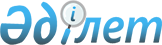 Об утверждении Правил оказания социальной помощи, установления ее размеров и определения перечня отдельных категорий нуждающихся граждан в городе ПавлодареРешение Павлодарского городского маслихата Павлодарской области от 13 октября 2023 года № 65/8. Зарегистрировано Департаментом юстиции Павлодарской области 16 октября 2023 года № 7406-14
      В соответствии с пунктом 2-3 статьи 6 Закона Республики Казахстан "О местном государственном управлении и самоуправлении в Республике Казахстан", Законом Республики Казахстан "О ветеранах", подпунктом 4) пункта 2 статьи 46 Закона Республики Казахстан "О правовых актах", Социальным кодексом Республики Казахстан, постановлением  Правительства Республики Казахстан от 30 июня 2023 года № 523 "Об утверждении Типовых правил оказания социальной помощи, установления ее размеров и определения перечня отдельных категорий нуждающихся граждан", Павлодарский городской маслихат РЕШИЛ:
      1. Утвердить Правила оказания социальной помощи, установления ее размеров и определения перечня отдельных категорий нуждающихся граждан в городе Павлодаре, согласно приложению 1 к настоящему решению.
      2. Признать утратившим силу некоторые решения Павлодарского городского маслихата согласно приложению 2 к настоящему решению.
      3. Настоящее решение вводится в действие по истечении десяти календарных дней после дня его первого официального опубликования. Правила оказания социальной помощи, установления ее размеров и определения перечня отдельных категорий нуждающихся граждан в городе Павлодаре Глава 1. Общие положения
      1. Настоящие Правила оказания социальной помощи, установления ее размеров и определения перечня отдельных категорий нуждающихся граждан (далее - Правила) разработаны в соответствии с пунктом 2 - 3 статьи 6 Закона Республики Казахстан "О местном государственном управлении и самоуправлении в Республике Казахстан", Законом  Республики Казахстан "О ветеранах", Социальным кодексом Республики Казахстан, постановлением Правительства Республики Казахстан от 30 июня 2023 года № 523 "Об утверждении Типовых правил оказания социальной помощи, установления ее размеров и определения перечня отдельных категорий нуждающихся граждан" (далее - Типовые правила) и определяют порядок оказания социальной помощи, установления ее размеров и определения перечня отдельных категорий нуждающихся граждан города Павлодара.
      2. Основные термины и понятия, которые используются в настоящих Правилах:
      1) Государственная корпорация "Правительство для граждан" по Павлодарской области (далее – уполномоченная организация) - юридическое лицо, созданное по решению Правительства Республики Казахстан для оказания государственных услуг в соответствии с законодательством Республики Казахстан, организации работы по приему заявлений и выдаче их результатов услугополучателю по принципу "одного окна", обеспечения оказания государственных услуг в электронной форме; 
      2) специальная комиссия – комиссия, создаваемая решением акима города Павлодара по рассмотрению заявления лица (семьи), претендующего на оказание социальной помощи отдельным категориям нуждающихся граждан;
      3) праздничные дни – дни национальных и государственных праздников Республики Казахстан;
      4) социальная помощь - помощь, предоставляемая местным исполнительным органом (далее - МИО) в денежной или натуральной форме отдельным категориям нуждающихся граждан (далее - получатели), а также к праздничным дням и памятным датам;
      5) уполномоченный орган по оказанию социальной помощи – государственное учреждение "Отдел занятости и социальных программ города Павлодара";
      6) прожиточный минимум - минимальный денежный доход на одного человека, равный по величине стоимости минимальной потребительской корзины, рассчитываемой органами статистики по Павлодарской области;
      7) среднедушевой доход – доля совокупного дохода семьи, приходящаяся на каждого члена семьи в месяц;
      8) праздничные даты (далее - памятные даты) - профессиональные и иные праздники Республики Казахстан;
      9) уполномоченный государственный орган – центральный исполнительный орган, осуществляющий руководство и межотраслевую координацию в сфере социальной защиты населения в соответствии с законодательством Республики Казахстан, регулирование, контрольные функции за деятельностью Государственного фонда социального страхования;
      10) участковая комиссия – специальная комиссия, создаваемая решением акима города Павлодара, посҰлка, села, сельского округа для проведения обследования материального положения лиц (семей), обратившихся за социальной помощью;
      11) предельный размер - утвержденный максимальный размер социальной помощи.
      3. Меры социальной поддержки, предусмотренные пунктом 4 статьи 71, пунктом 3 статьи 170, пунктом 3 статьи 229 Социального кодекса, подпунктом 2) пункта 1 статьи 10, подпунктом 2) пункта 1 статьи 11, подпунктом 2) пункта 1 статьи 12, подпунктом 2) статьи 13, статьей 17 Закона Республики Казахстан "О ветеранах", оказываются в порядке, определенном настоящими Правилами.
      4. Социальная помощь предоставляется единовременно и (или) периодически (ежемесячно, ежеквартально, 1 раз в полугодие, 1 раз в год).
      5. Перечни праздничных дней и памятных дат для оказания социальной помощи:
      1) День вывода ограниченного контингента советских войск из Демократической Республики Афганистан - 15 февраля;
      2) Международный женский день - 8 марта;
      3) День участников ликвидации последствий радиационных аварий и катастроф и памяти жертв этих аварий и катастроф - 26 апреля;
      4) День защитника Отечества - 7 мая;
      5) День Победы - 9 мая;
      6) День памяти жертв политических репрессий и голода - 31 мая;
      7) День Конституции Республики Казахстан - 30 августа;
      8) День Республики Казахстан - 25 октября.
      6. Участковые и специальные комиссии осуществляют свою деятельность на основании положений, утверждаемых МИО. Глава 2. Порядок определения перечня категорий получателей социальной помощи и установления размеров социальной помощи
      7. Социальная помощь предоставляется гражданам из числа следующих категорий:
      1) Ветераны Великой Отечественной войны:
      участникам Великой Отечественной войны, а именно военнослужащие, проходившие службу в воинских частях, штабах и учреждениях, входивших в состав действующей армии и флота в период Великой Отечественной войны, а также во время других боевых операций по защите бывшего Союза Советских Социалистических Республик (далее - Союза ССР), партизаны и подпольщики Великой Отечественной войны;
      лицам с инвалидностью вследствие ранения, контузии, увечья или заболевания, полученных в период Великой Отечественной войны, а именно военнослужащие действующей армии и флота, партизаны и подпольщики Великой Отечественной войны, а также рабочие и служащие, которым инвалидность установлена вследствие ранения, контузии, увечья или заболевания, полученных в период Великой Отечественной войны на фронте, в районе военных действий, на прифронтовых участках железных дорог, сооружениях оборонительных рубежей, военно-морских баз и аэродромов;
      2) ветераны боевых действий на территории других государств:
      военнослужащим Советской Армии, Военно-Морского Флота, Комитета государственной безопасности, лица начальствующего и рядового состава Министерства внутренних дел бывшего Союза ССР (включая военных специалистов и советников), которые в соответствии с решениями правительственных органов бывшего Союза ССР принимали участие в боевых действиях на территории других государств;
      военнообязанным, призвавшиеся на учебные сборы и направлявшиеся в Афганистан в период ведения боевых действий;
      военнослужащим автомобильных батальонов, направлявшиеся в Афганистан для доставки грузов в эту страну в период ведения боевых действий;
      военнослужащим летного состава, совершавшие вылеты на боевые задания в Афганистан с территории бывшего Союза ССР;
      рабочим и служащим, обслуживавшие советский воинский контингент в Афганистане, получившие ранения, контузии или увечья либо награжденные орденами и медалями бывшего Союза ССР за участие в обеспечении боевых действий;
      военнослужащим Республики Казахстан, выполнявшие задачи согласно межгосударственным договорам и соглашениям по усилению охраны границы Содружества Независимых Государств на таджикско-афганском участке в период с сентября 1992 года по февраль 2001 года;
      военнослужащим Республики Казахстан, принимавшие участие в качестве миротворцев в международной миротворческой операции в Ираке в период с августа 2003 года по октябрь 2008 года;
      военнослужащим, а также лица начальствующего и рядового состава органов внутренних дел и государственной безопасности бывшего Союза ССР, принимавшие участие в урегулировании межэтнического конфликта в Нагорном Карабахе в период с 1986 по 1991 годы;
      3) лица, приравненные по льготам к ветеранам Великой Отечественной войны, а именно:
      лицам вольнонаемного состава Советской Армии, Военно-Морского Флота, войск и органов внутренних дел и государственной безопасности бывшего Союза ССР, занимавшие штатные должности в воинских частях, штабах, учреждениях, входивших в состав действующей армии в период Великой Отечественной войны, либо находившиеся в соответствующие периоды в городах, участие в обороне которых засчитывалось до 1 января 1998 года в выслугу лет для назначения пенсии на льготных условиях, установленных для военнослужащих частей действующей армии;
      гражданам, работавшим в период блокады в городе Ленинграде на предприятиях, в учреждениях и организациях города и награжденные медалью "За оборону Ленинграда" или знаком "Житель блокадного Ленинграда";
      несовершеннолетним узникам концлагерей, гетто и других мест принудительного содержания, созданных фашистами и их союзниками в период Второй мировой войны;
      лицам, принимавшим участие в ликвидации последствий катастрофы на Чернобыльской атомной электростанции в 1986 - 1987 годах, других радиационных катастроф и аварий на объектах гражданского или военного назначения, а также участвовавшие непосредственно в ядерных испытаниях;
      4) лица, приравненные по льготам к лицам с инвалидностью вследствие ранения, контузии, увечья или заболевания, полученных в период Великой Отечественной войны, а именно:
      военнослужащим, которым инвалидность установлена вследствие ранения, контузии, увечья, полученных при защите бывшего Союза ССР, исполнении иных обязанностей воинской службы в другие периоды, или вследствие заболевания, связанного с пребыванием на фронте, а также при прохождении воинской службы в Афганистане или других государствах, в которых велись боевые действия;
      лицам, которым инвалидность установлена вследствие катастрофы на Чернобыльской атомной электростанции и других радиационных катастроф и аварий на объектах гражданского или военного назначения, ядерных испытаний, и их дети, инвалидность которых генетически связана с радиационным облучением одного из родителей;
      5) ветераны труда:
      Герои Социалистического Труда, кавалеры ордена Трудовой Славы трех степеней;
      лицам, удостоенные званий "Қазақстанның Еңбек Ері", "Халық қаhарманы";
      лицам, награжденным орденами и медалями бывшего Союза ССР за самоотверженный труд и безупречную воинскую службу в тылу в годы Великой Отечественной войны;
      лицам, проработавшим (прослужившим) не менее шести месяцев с 22 июня 1941 года по 9 мая 1945 года и не награжденные орденами и медалями бывшего Союза ССР за самоотверженный труд и безупречную воинскую службу в тылу в годы Великой Отечественной войны;
      6) другие лица, на которых распространяется действие Закона:
      семьям военнослужащих, погибших (пропавших без вести) или умерших вследствие ранения, контузии, увечья, заболевания, полученных в период боевых действий в Афганистане или других государствах, в которых велись боевые действия;
      семьям военнослужащих, погибших (умерших) при прохождении воинской службы в мирное время;
      семьям лиц, погибших при ликвидации последствий катастрофы на Чернобыльской атомной электростанции и других радиационных катастроф и аварий на объектах гражданского или военного назначения;
      супруге (супругу) умершего лица с инвалидностью вследствие ранения, контузии, увечья или заболевания, полученных в период Великой Отечественной войны, или лица, приравненного по льготам к лицам с инвалидностью вследствие ранения, контузии, увечья или заболевания, полученных в период Великой Отечественной войны, а также супруга (супруг) умершего участника Великой Отечественной войны, партизана, подпольщика, гражданина, награжденного медалью "За оборону Ленинграда" или знаком "Жителю блокадного Ленинграда", признававшихся лицами с инвалидностью в результате общего заболевания, трудового увечья и других причин (за исключением противоправных), которые не вступали в повторный брак;
      лицам из числа участников ликвидации последствий катастрофы на Чернобыльской атомной электростанции в 1988 – 1989 годах, эвакуированные (самостоятельно выехавшие) из зон отчуждения и отселения в Республику Казахстан, включая детей, которые на день эвакуации находились во внутриутробном состоянии;
      рабочим и служащим, направлявшимся на работу в Афганистан в период с 1 декабря 1979 года по декабрь 1989 года и другие страны, в которых велись боевые действия;
      рабочим и служащим Комитета государственной безопасности бывшего Союза ССР, временно находившиеся на территории Афганистана и не входившие в состав ограниченного контингента советских войск.
      7) гражданам, достигшим пенсионного возраста, получающим минимальный размер пенсии и (или) пособия или ниже минимального размера пенсии и (или) пособия;
      гражданам от 80 лет и более (старшим), получающим минимальный размер пенсии и (или) пособия или ниже минимального размера пенсии и (или) пособия;
      гражданам, признанным в судебном либо ином установленном Законом Республики Казахстан "О реабилитации жертв массовых политических репрессий" порядке жертвами политических репрессий или пострадавшими от политических репрессий;
      лицам, принимавшие участие в событиях 17-18 декабря 1986 года в Казахстане, установленным Законом Республики Казахстан "О реабилитации жертв массовых политических репрессий";
      8) лица с инвалидностью, а именно:
      детям с инвалидностью до 18 лет;
      лицам с инвалидностью первой группы;
      лицам с инвалидностью второй группы;
      лицам с инвалидностью третьей группы;
      семьям, воспитывающих детей с инвалидностью до 18 лет;
      спортсменам с инвалидностью;
      9) многодетным матерям (семьям) из числа получателей государственной адресной социальной помощи;
      10) студентам медицинского университета, получившим социальную помощь на обучение до срока завершения учебы; 
      11) лицам с инвалидностью первой, второй, третьей группы, семьи, воспитывающие детей с инвалидностью до 18 лет и многодетные семьи (независимо от прожиточного минимума), семьи со среднедушевым доходом, не превышающим величину прожиточного минимума, установленного на момент обращения, проживающие в частном жилищном фонде с печным отоплением;
      гражданам, освободившимся из мест лишения свободы, нахождение на учете службы пробации;
      12) гражданам (семьям), причинением ущерба либо его имуществу вследствие стихийного бедствия или пожара, либо наличие социально значимого заболевания;
      8. Уполномоченный орган оказывает без учета дохода:
      1) единовременную социальную помощь к праздничным дням и памятным датам:
      ко Дню вывода ограниченного контингента советских войск из Демократической Республики Афганистан - 15 февраля на основании списка уполномоченной организации:
      военнослужащим, которым инвалидность установлена вследствие ранения, контузии, увечья, полученных при защите бывшего Союза Советских Социалистических Республик (далее – Союза ССР), исполнении иных обязанностей воинской службы в другие периоды, или вследствие заболевания, связанного с пребыванием на фронте, а также при прохождении воинской службы в Афганистане или других государствах, в которых велись боевые действия;
      военнообязанным, призывавшимся на учебные сборы и направлявшимся в Афганистан в период ведения боевых действий;
      военнослужащим автомобильных батальонов, направлявшимся в Афганистан для доставки грузов в эту страну в период ведения боевых действий;
      военнослужащим летного состава, совершавшим вылеты на боевые задания в Афганистан с территории бывшего Союза ССР;
      рабочим и служащим, обслуживавшим советский воинский контингент в Афганистане, получившим ранения, контузии или увечья либо награжденным орденами и медалями бывшего Союза ССР за участие в обеспечении боевых действий;
      семьям военнослужащих, погибших (пропавших без вести) или умерших вследствие ранения, контузии, увечья, заболевания, полученных в период боевых действий в Афганистане или других государствах, в которых велись боевые действия;
      к Международному женскому дню - 8 марта на основании списка уполномоченного органа по оказанию социальной помощи:
      многодетным матерям (семьям) из числа получателей государственной адресной социальной помощи;
      ко Дню участников ликвидации последствий радиационных аварий и катастроф и памяти жертв этих аварий и катастроф - 26 апреля на основании списка уполномоченной организации:
      лицам, которым инвалидность установлена вследствие катастрофы на Чернобыльской атомной электростанции и других радиационных катастроф и аварий на объектах гражданского или военного назначения, ядерных испытаний, и их детям, инвалидность которых генетически связана с радиационным облучением одного из родителей;
      лицам, принимавшим участие в ликвидации последствий катастрофы на Чернобыльской атомной электростанции в 1986 - 1987 годах, других радиационных катастроф и аварий на объектах гражданского или военного назначения, а также участвовавшим непосредственно в ядерных испытаниях;
      семьям лиц, погибших при ликвидации последствий катастрофы на Чернобыльской атомной электростанции и других радиационных катастроф и аварий на объектах гражданского или военного назначения;
      семьям умерших вследствие лучевой болезни или умерших лиц с инвалидностью, а также гражданам, смерть которых в установленном порядке связана с воздействием катастрофы на Чернобыльской атомной электростанции и других радиационных катастроф и аварий на объектах гражданского или военного назначения и ядерных испытаний;
      лицам из числа участников ликвидации последствий катастрофы на Чернобыльской атомной электростанции в 1988 – 1989 годах, эвакуированным (самостоятельно выехавшим) из зон отчуждения и отселения в Республику Казахстан, включая детей, которые на день эвакуации находились во внутриутробном состоянии;
      ко Дню защитника Отечества - 7 мая на основании списка уполномоченной организации:
      военнослужащим Республики Казахстан, принимавшим участие в качестве миротворцев в международной миротворческой операции в Ираке в период с августа 2003 года по октябрь 2008 года;
      военнослужащим Республики Казахстан, выполнявшим задачи согласно межгосударственным договорам и соглашениям по усилению охраны границы Содружества Независимых Государств на таджикско-афганском участке в период с сентября 1992 года по февраль 2001 года;
      семьям военнослужащих, погибших (умерших) при прохождении воинской службы в мирное время;
      ко Дню Победы - 9 мая на основании списка уполномоченной организации:
      участникам Великой Отечественной войны, а именно военнослужащим, проходившим службу в воинских частях, штабах и учреждениях, входивших в состав действующей армии и флота в период Великой Отечественной войны, а также во время других боевых операций по защите бывшего Союза ССР, партизанам и подпольщикам Великой Отечественной войны;
      лицам с инвалидностью вследствие ранения, контузии, увечья или заболевания, полученных в период Великой Отечественной войны, а именно военнослужащим действующей армии и флота, партизанам и подпольщикам Великой Отечественной войны, а также рабочим и служащим, которым инвалидность установлена вследствие ранения, контузии, увечья или заболевания, полученных в период Великой Отечественной войны на фронте, в районе военных действий, на прифронтовых участках железных дорог, сооружениях оборонительных рубежей, военно-морских баз и аэродромов;
      лицам вольнонаемного состава Советской Армии, Военно-Морского Флота, войск и органов внутренних дел и государственной безопасности бывшего Союза ССР, занимавшим штатные должности в воинских частях, штабах, учреждениях, входивших в состав действующей армии в период Великой Отечественной войны, либо находившимся в соответствующие периоды в городах, участие в обороне которых засчитывалось до 1 января 1998 года в выслугу лет для назначения пенсии на льготных условиях, установленных для военнослужащих частей действующей армии;
      военнослужащим, а также лицам начальствующего и рядового состава органов внутренних дел и государственной безопасности бывшего Союза ССР, проходившим в период Великой Отечественной войны службу в городах, участие в обороне которых засчитывалось до 1 января 1998 года в выслугу лет для назначения пенсии на льготных условиях, установленных для военнослужащих частей действующей армии;
      работникам специальных формирований Народного комиссариата путей сообщения, Народного комиссариата связи, плавающего состава промысловых и транспортных судов и летно-подъемного состава авиации, Народного комиссариата рыбной промышленности бывшего Союза ССР, морского и речного флота, летно-подъемного состава Главсевморпути, которые в период Великой Отечественной войны были переведены на положение военнослужащих и выполняли задачи в интересах действующей армии и флота в пределах тыловых границ действующих фронтов, оперативных зон флотов, а также членам экипажей судов транспортного флота, интернированным в начале Великой Отечественной войны в портах других государств;
      лицам, которые в период Великой Отечественной войны находились в составе частей, штабов и учреждений, входивших в состав действующей армии и флота, в качестве сыновей (воспитанников) полков и юнг;
      лицам, принимавшим участие в боевых действиях против фашистской Германии и ее союзников в годы Второй мировой войны на территории зарубежных стран в составе партизанских отрядов, подпольных групп и других антифашистских формирований;
      лицам начальствующего и рядового состава органов государственной безопасности бывшего Союза ССР и органов внутренних дел, которым инвалидность установлена вследствие ранения, контузии, увечья, полученных при исполнении служебных обязанностей, либо вследствие заболевания, связанного с пребыванием на фронте или выполнением служебных обязанностей в государствах, в которых велись боевые действия;
      рабочим и служащим соответствующих категорий, обслуживавшим действовавшие воинские контингенты в других странах и которым инвалидность установлена вследствие ранения, контузии, увечья либо заболевания, полученных в период ведения боевых действий;
      несовершеннолетним узникам концлагерей, гетто и других мест принудительного содержания, созданных фашистами и их союзниками в период Второй мировой войны;
      лицам из числа бойцов и командного состава истребительных батальонов, взводов и отрядов защиты народа, действовавших в период с 1 января 1944 года по 31 декабря 1951 года на территории Украинской ССР, Белорусской ССР, Литовской ССР, Латвийской ССР, Эстонской ССР, которым инвалидность установлена вследствие ранения, контузии или увечья, полученных при исполнении служебных обязанностей в этих батальонах, взводах, отрядах;
      гражданам, работавшим в период блокады в городе Ленинграде на предприятиях, в учреждениях и организациях города и награжденным медалью "За оборону Ленинграда" или знаком "Житель блокадного Ленинграда";
      военнослужащим, а также лицам начальствующего и рядового состава органов внутренних дел и государственной безопасности бывшего Союза ССР, принимавшим участие в урегулировании межэтнического конфликта в Нагорном Карабахе в период с 1986 по 1991 годы;
      лицам, награжденным орденами и медалями бывшего Союза ССР за самоотверженный труд и безупречную воинскую службу в тылу в годы Великой Отечественной войны;
      лицам, проработавшим (прослужившим) не менее шести месяцев с 22 июня 1941 года по 9 мая 1945 года и не награжденным орденами и медалями бывшего Союза ССР за самоотверженный труд и безупречную воинскую службу в тылу в годы Великой Отечественной войны;
      семьям военнослужащих, партизан, подпольщиков, лиц, указанных в статьях 4 – 6 Закона, погибших (пропавших без вести) или умерших в результате ранения, контузии или увечья, полученных при защите бывшего Союза ССР, исполнении иных обязанностей воинской службы (служебных обязанностей), или вследствие заболевания, связанного с пребыванием на фронте;
      семьям погибших в Великой Отечественной войне лиц из числа личного состава групп самозащиты объектовых и аварийных команд местной противовоздушной обороны, семьям погибших работников госпиталей и больниц города Ленинграда;
      семьям военнослужащих, лиц начальствующего и рядового состава, призванных на сборы военнообязанных Министерства обороны, органов внутренних дел и государственной безопасности бывшего Союза ССР, погибших (умерших) во время выполнения задач по охране общественного порядка при чрезвычайных обстоятельствах, связанных с антиобщественными проявлениями;
      супруге (супругу) умершего лица с инвалидностью вследствие ранения, контузии, увечья или заболевания, полученных в период Великой Отечественной войны, или лица, приравненного по льготам к лицам с инвалидностью вследствие ранения, контузии, увечья или заболевания, полученных в период Великой Отечественной войны, а также супруге (супругу) умершего участника Великой Отечественной войны, партизана, подпольщика, гражданина, награжденного медалью "За оборону Ленинграда" или знаком "Жителю блокадного Ленинграда", признававшихся лицами с инвалидностью в результате общего заболевания, трудового увечья и других причин (за исключением противоправных), которые не вступали в повторный брак;
      военнослужащим Советской Армии, Военно-Морского Флота, Комитета государственной безопасности, лицам начальствующего и рядового состава Министерства внутренних дел бывшего Союза ССР (включая военных специалистов и советников), которые в соответствии с решениями правительственных органов бывшего Союза ССР принимали участие в боевых действиях на территории других государств;
      ко Дню памяти жертв политических репрессий и голода - 31 мая на основании списка уполномоченной организации:
      гражданам, признанным в судебном либо ином установленном законом Республики Казахстан "О реабилитации жертв массовых политических репрессий" порядке жертвами политических репрессий или пострадавшими от политических репрессий; 
      лицам, принимавшие участие в событиях 17-18 декабря 1986 года в Казахстане, установленным Законом Республики Казахстан "О реабилитации жертв массовых политических репрессий";
      Героям Социалистического Труда, кавалерам ордена Трудовой Славы трех степеней;
      лицам, удостоенным званий "Қазақстанның Еңбек Ері", "Халық қаһарманы";
      ко Дню Конституции Республики Казахстан – 30 августа на основании списка уполномоченной организации и уполномоченного органа по оказанию социальной помощи:
      детям с инвалидностью до 18 лет;
      лицам с инвалидностью, обучающимся в колледжах Республики Казахстан на платной основе;
      лицам с инвалидностью, обучающимся в высших учебных заведениях Республики Казахстан на платной основе;
      ко Дню Республики Казахстан - 25 октября на основании списка уполномоченной организации:
      лицам с инвалидностью первой и второй группы;
      детям с инвалидностью до 18 лет;
      гражданам, достигшим пенсионного возраста, получающим минимальный размер пенсии и (или) пособия или ниже минимального размера пенсии и (или) пособия;
      гражданам от 80 лет и более (старше), получающим минимальный размер пенсии и (или) пособия или ниже минимального размера пенсии и (или) пособия.
      2) единовременную социальную помощь:
      для категорий, указанных в подпункте 1) пункта 7 на ремонт жилья по фактическим затратам 500 (пятьсот) месячных расчетных показателей (далее - МРП) - на основании заявления с приложением документа, указанного в подпункте 1) пункта 12 Типовых правил, договора на выполнение работ и (или) оказанных услуг;
      для категорий, указанных в подпункте 2), в абзаце пятом подпункта 3), пункта 7 на оздоровление в размере 50 (пятьдесят) МРП - на основании заявления с приложением документа, указанного в подпункте 1) пункта 12 Типовых правил;
      для категорий, указанной в абзаце втором подпункта 8) пункта 7 на сопровождение детей с инвалидностью до 18 лет на санаторно- курортное лечение в размере 20 (двадцать) МРП - на основании заявления с приложением документа, указанного в подпункте 1) пункта 12 Типовых правил;
      для категории, указанной в абзаце втором подпункта 8) пункта 7 в размере 2,5 МРП - на основании списка уполномоченной организации;
      для категорий, указанной в абзаце третьем подпункта 8) пункта 7 на сопровождение индивидуальным помощником на санаторно- курортное лечение в размере 55 (пятьдесят пять) МРП - на основании заявления с приложением документа, указанного в подпункте 1) пункта 12 Типовых правил;
      для категории, указанной в абзаце седьмом подпункта 8) пункта 7 для подготовки к республиканским, международным соревнованиям в размере 15 (пятнадцать) МРП - на основании списка государственного учреждения "Отдел физической культуры и спорта города Павлодара";
      для категории, указанной в абзаце третьем (с 18 лет и старше) подпункта 8) пункта 7 в размере 4 (четыре) МРП - на основании списка уполномоченной организации;
      лицам с инвалидностью, имеющим несовершеннолетних детей в размере 5 (пять) МРП - на основании заявления с приложением документа, указанного в подпункте 1) пункта 12  Типовых правил, свидетельства о рождении ребенка;
      для категории, указанной в абзаце втором подпункта 11) пункта 7 в размере 10 (десять) МРП - на основании заявления с приложением документов, указанных в подпунктах 1), абзаце пятом подпункта 3) пункта 12  Типовых правил;
      причинением ущерба гражданам (семьям) либо его имуществу вследствие стихийного бедствия или пожара (за исключением граждан (семей), которые имеют в собственности более одной единицы жилья (квартиры, дома)) - в размере 100 (сто) МРП - на основании заявления с приложением документов, указанных в подпунктах 1), абзаце втором подпункта 3) (действительна в течении шести месяцев) пункта 12 Типовых правил;
      лицам, страдающим онкологическим заболеванием в размере 10 (десять) МРП - на основании списка, предоставляемого коммунальным государственным предприятием на праве хозяйственного ведения "Павлодарский областной онкологический диспансер";
      лицам, страдающим заболеванием вируса иммунодефицита человека в размере 10 (десять) МРП - на основании списка, предоставляемого коммунальным государственным казенным предприятием "Павлодарский областной центр по профилактике ВИЧ - инфекции" управления здравоохранения Павлодарской области акимата Павлодарской области;
      лицам, страдающим заболеванием "системная красная волчанка" в размере 10 (десять) МРП - на основании заявления с приложением документов, указанных в подпунктах 1), абзаце третьем подпункта 3) пункта 12 Типовых правил;
      лицам, страдающим заболеванием "сахарный диабет 1 типа инсулинозависимых" в размере 10 (десять) МРП - на основании заявления с приложением документов, указанных в подпунктах 1), абзаце третьем подпункта 3) пункта 12 Типовых правил; 
      женщинам из малообеспеченных семей со среднедушевым доходом, не превышающим величины прожиточного минимума, вставшим на учет в сроке беременности до 12 недель в размере 20 (двадцать) МРП - на основании заявления с приложением документов, указанных в подпунктах 1), 2), 3) пункта 12 Типовых правил, медицинской справки о постановке на учет по беременности до 12 недель;
       для категории, указанной в подпункте 10) пункта 7 на основании заявления с приложением документов, указанных в подпунктах 1), 2) пункта 12 Правил, оплачивается сумма, указанная в трехстороннем договоре на оказание образовательных услуг, подписанном акимом города, руководителем высшего учебного заведения и студентом;
      для категории, указанной в абзаце первом подпункта 11) пункта 7 на приобретение твердого топлива в размере 20 (двадцать) МРП (оказывается во втором полугодии) на основании заявления с приложением документов, указанных в подпунктах 1), 2) пункта 12  Правил, копии документа, подтверждающего право собственности (пользования) на жилище, или на основании договора аренды, документа, подтверждающего печное отопление.
      3) ежеквартальную социальную помощь:
      для категорий, указанных в подпункте 1) пункта 7 (на оздоровление) в размере 20 (двадцать) МРП на основании заявления с приложением документа, указанного в подпункте 1) пункта 12  Типовых правил;
      для категорий, указанных в подпункте 2), в абзацах третьем, четвертом, пятом подпункта 3), абзаце третьем подпункта 4), абзаце втором подпункта 6) пункта 7 (на коммунальные услуги) в размере 10 (десять) МРП на основании заявления с приложением документа, указанного в подпункте 1) пункта 12 Типовых правил;
      4) ежемесячную социальную помощь:
      для категорий, указанных в абзацах третьем, четвертом, пятом подпункта 8) пункта 7 (лицам с инвалидностью, не способным самостоятельно себя обслужить и нуждающимся по состоянию здоровья в постоянной помощи, не имеющим трудоспособных совершеннолетних детей (супруга), обязанных содержать своих родителей (супруга) и заботиться о них, или имеющих близких родственников, которые по объективным причинам не могут обеспечить им постоянную помощь и уход (в силу преклонного возраста, лица с инвалидностью первой, второй группы, онкологические, психические заболевания, находятся в местах лишения свободы или выехали на постоянное местожительство за пределы страны или проживают в другом населенном пункте) в размере 3 (три) МРП на основании заявления с приложением документа, указанного в абзаце шесть подпункта 3) пункта 12  Типовых правил;
      для категории, указанной в подпункте 10) пункта 7 на проживание, питание и проезд к месту жительства на период обучения, в размере 8 (восемь) МРП;
      детям, страдающим заболеванием вируса иммунодефицита человека в размере двухкратного прожиточного минимума установленного Законом Республики Казахстан о республиканском бюджете на соответствующий финансовый год, на основании списка, предоставляемого коммунальным государственным казенным предприятием "Павлодарский областной центр по профилактике ВИЧ - инфекции" управления здравоохранения Павлодарской области акимата Павлодарской области;
      лицам, страдающим туберкулезным заболеванием, находящимся на амбулаторном лечении в размере 10 (десять) МРП на основании списка, предоставляемого коммунальным государственным казенным предприятием "Павлодарский Областной центр фтизиопульмонологии" управления здравоохранения Павлодарской области, акимата Павлодарской области;
      9. К праздничным дням и памятным датам размер социальной помощи для отдельно взятой категории получателей устанавливается в едином размере по согласованию с МИО области.
      10. Размер оказываемой социальной помощи в каждом отдельном случае определяет специальная комиссия и указывает его в заключении о необходимости оказания социальной помощи. Глава 3. Порядок оказания социальной помощи
      11. Порядок оказания социальной помощи, отказ в оказании социальной помощи, финансирование расходов, основания для прекращения и возврата предоставляемой социальной помощи определены в соответствии с пунктами 11-24 Типовых правил.
      12. Мониторинг и учет предоставления социальной помощи проводит уполномоченный орган по оказанию социальной помощи с использованием базы данных автоматизированной информационной системы "Е-Собес". Перечень утративших силу некоторых решений Павлодарского городского маслихата
      1. Решение Павлодарского городского маслихата от 16 сентября 2020 года № 523/70 "Об утверждении Правил оказания социальной помощи, установления размеров и определения перечня отдельных категорий нуждающихся граждан в городе Павлодаре" (зарегистрировано в Реестре государственной регистрации нормативных правовых актов за № 7004);
      2. Решение Павлодарского городского маслихата от 7 апреля 2021 года № 32/3 "О внесении изменений в решение Павлодарского городского маслихата от 16 сентября 2020 года № 523/70 "Об утверждении Правил оказания социальной помощи, установления размеров и определения перечня отдельных категорий нуждающихся граждан в городе Павлодаре" (зарегистрировано в Реестре государственной регистрации нормативных правовых актов за № 7244);
      3. Решение Павлодарского городского маслихата от 19 января 2022 года № 115/15 "О внесении изменения в решение Павлодарского городского маслихата от 16 сентября 2020 года № 523/70 "Об утверждении Правил оказания социальной помощи, установления размеров и определения перечня отдельных категорий нуждающихся граждан в городе Павлодаре" (зарегистрировано в Реестре государственной регистрации нормативных правовых актов за № 26775);
      4. Решение Павлодарского городского маслихата от 7 апреля 2022 года № 128/18 "О внесении изменений в решение Павлодарского городского маслихата от 16 сентября 2020 года № 523/70 "Об утверждении Правил оказания социальной помощи, установления размеров и определения перечня отдельных категорий нуждающихся граждан в городе Павлодаре" (зарегистрировано в Реестре государственной регистрации нормативных правовых актов за № 27672);
      5. Решение Павлодарского городского маслихата от 23 декабря 2022 года № 204/26 "О внесении изменений в решение Павлодарского городского маслихата от 16 сентября 2020 года № 523/70 "Об утверждении Правил оказания социальной помощи, установления размеров и определения перечня отдельных категорий нуждающихся граждан в городе Павлодаре" (зарегистрировано в Реестре государственной регистрации нормативных правовых актов за № 31340);
      6. Решение Павлодарского городского маслихата от 27 апреля 2023 года № 13/2 "О внесении изменений в решение Павлодарского городского маслихата от 16 сентября 2020 года № 523/70 "Об утверждении Правил оказания социальной помощи, установления размеров и определения перечня отдельных категорий нуждающихся граждан в городе Павлодаре" (зарегистрировано в Реестре государственной регистрации нормативных правовых актов за № 7335).
					© 2012. РГП на ПХВ «Институт законодательства и правовой информации Республики Казахстан» Министерства юстиции Республики Казахстан
				
      Председатель Павлодарского городского маслихата 

К. Кожин
Приложение 1
к решению Павлодарского
городского маслихата
от 13 октября 2023 года
№ 65/8Приложение 2
к решению Павлодарского
городского маслихата
от 13 октября 2023 года
№ 65/8